Weekendbrief 05/04– 07/04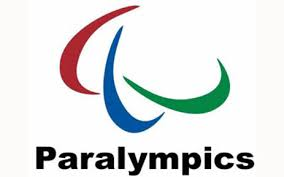 Paralympics!Hallooo Kawellen (kabouters en welpen)! Dit weekend staat in teken van gezellig samen zijn en het bereiken van doelen op een andere manier. We gaan de strijd aan tegen anderen maar evengoed tegen onszelf en streven naar het maximale. Smeer jullie benen al maar in, eet crosstomaten en wipsalaat want wij gaan strijden! Jullie zijn allemaal welkom op vrijdag 5 april om 19uur30, weliswaar enkel in jullie meest sporty outfit. Na een weekend vol competitie mogen jullie ouders jullie weer komen ophalen op zondag 7 april om 12uur.Wat nemen we ZEKER NIET mee:SnoepGsm/nintendo/playstation/… alle andere elektronische toestellenTe scherpe messenWat nemen we zeker WEL mee:Voldoende sport en speelkledij  1 dikke trui en regenjas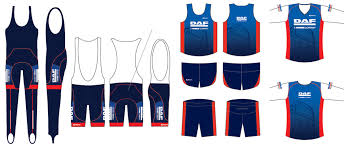  1 lange/korte broek 2 T-shirts 3 onderbroekjes 3 paar dikke sokken                                                        een paar stevige schoenen/sportschoenenMatje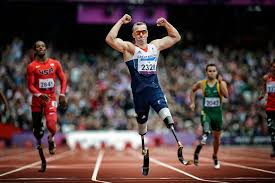 SlaapzakGamel, beker, bestek en een keukenhanddoekPyjamaToiletgerief tandenborstel tandpasta beetje zeep klein handdoekjeMedicatie indien nodig (aan het begin van het weekend aan de leiding melden)30 euro zodat de leiding voldoende brandstof kan voorzien voor de sportersEen sportieve instelling!!!!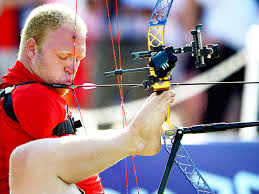 Locatie: scouting Sint Paulus Bonheiden. 
Imeldalaan 14, 2820 Bonheiden. 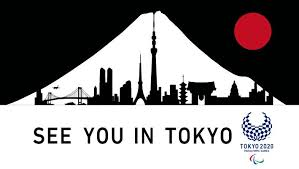 Bij vragen mag er steeds contact opgenomen worden met de leiding.Gsm Bagheera (welpenleiding): 0496/613326Gsm Saar (kabouterleiding): 0473211543Wij staan alvast klaar om de strijd aan te gaan, jullie ook?Sportieve groeten De kabouter- en welpenleiding